Université Paris NanterreCRILUS et CRIIA- EA 369 Études RomanesColloque international4-6 octobre 2018, ParisVOIR / REVOIRRevenir sur les traces, définir le présent :La Péninsule Ibérique après les dictaturesComité d’organisation: Graça Dos Santos, José Manuel Esteves, Gonçalo Cordeiro, Lina Iglesias, Eurydice da Silva, Ana Isabel de Freitas, Anne-Laure Feuillastre, Fernando Curopos, Maria Araújo da Silva, Ana Paixão.Comité scientifique: Graça Dos Santos, Zoraida Carandell, Catherine Heymann, Maria Helena Araújo Carreira, Fernando Curopos,  Margarida Calafate Ribeiro, Walter Rossa, Maria João Brilhante, Paula André, Régis Salado.Organisateurs et partenaires : Colloque organisé par l’université Paris Nanterre (EA Etudes Romanes 369 / CRILUS, CRIIA, Chaire Lindley Cintra) et Lectorat de Camões, I.P. de l’université Paris 8, dans le cadre du projet UPL « Les espaces-temps de la contestation en Péninsule Ibérique », et les « non lus » de la contestation en Péninsule Ibérique (Espagne, Portugal 1926- 2011) avec MEMOIRS (CES université de Coimbra) et en collaboration avec le CRIMIC (Université Paris Sorbonne), en partenariat avec la Fondation Gulbenkian – Délégation en France et la Maison du Portugal – André de Gouveia (Paris / CIUP).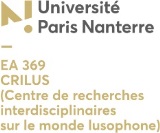 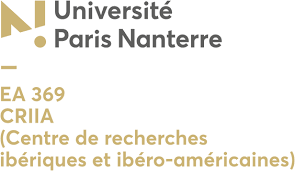 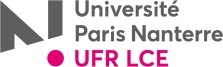 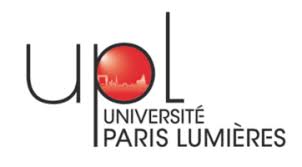 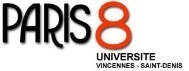 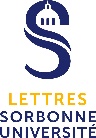 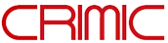 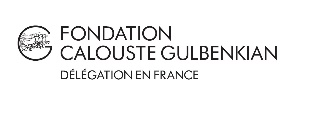 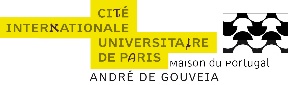 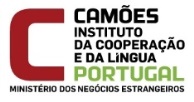 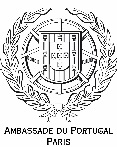 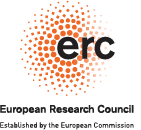 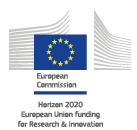 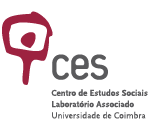 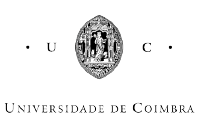 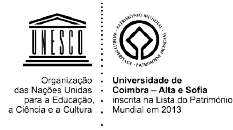 Jeudi, 4 octobre – Université Paris Nanterre (Bât. Max Weber)Jeudi, 4 octobre – Université Paris Nanterre (Bât. Max Weber)9h00Accueil des participants9h15Ouverture du colloque : Hélène Aji Vice-présidente Commission Recherche (CR) Université Paris Nanterre, Sonia Lehman-Frisch Vice-présidente Politique internationale Université Paris Nanterre, Silvia Contarini directrice EA 369 Études Romanes, Danièle Paycha directrice UFR LCE, Zoraida Carandell et Mercedes Yusta (Projet UPL "Les non-lus de la contestation en Péninsule Ibérique"), Caroline Lepage et François Malveille CRIIA, Margarida Calafate Ribeiro MEMOIRS / CES Université de Coimbra, José Manuel Esteves Chaire Lindley Cintra, Miguel Magalhães Fondation Calouste Gulbenkian – Délégation en France, Graça Dos Santos CRILUS9h30CONFÉRENCE INAUGURALE Silvia ContariniMargarida Calafate Ribeiro (MEMOIRS / CES Université de Coimbra)Les deux impensés : colonialisme et salazarisme10h30Pause-café11hLES MOTS POUR LE DIRE Caroline LepageGonçalo Cordeiro (Université Paris Nanterre, CRILUS)Re-lire: le regard anthologiqueGraça dos Santos (Université Paris Nanterre, CRILUS)Revenir sur les mots pour dire le théâtre de Miguel TorgaFrançois Malveille (Université Paris Nanterre, CRIIA)Les mots politiques de Francisco Umbral dans El Norte de Castilla entre 1970 et 1978Anélie Prudor (Université Toulouse – Jean Jaurès, LISST)De la « Retirada » à la « lutte antifasciste ». Mobilisations sémantiques dans les discours mémoriels associatifs à l’échelle transfrontalière12h30Déjeuner14h30LE COLONIALISME COMME NOTRE SILENCE Gonçalo CordeiroFernanda Vilar, Felipe Cammaert (MEMOIRS / CES Université de Coimbra)Le théâtre documentaire portugais et la réécriture de l’histoire du colonialisme Hélia Santos (MEMOIRS / CES Université de Coimbra)Traits de mémoires entre oublis : récits de deuxième génération à propos de la fin du colonialisme en AngolaFátima Rodrigues (MEMOIRS / CES Université de Coimbra)Que disent les remémorations de la Guerre selon les fils des anciens combattants africains des Forces Armées portugaises15h45Pause-café16hTABLE RONDE : DIRE LE PASSÉ AU PRÉSENT D’AUTRES CONTRÉES Graça Dos SantosKatja Shubert (CEREG), Stéphanie Decante (CRIIA), Sandra Assunção et Ingrid Peruchi (CRILUS), Silvia Contarini et Christophe Mileschi (CRIX)Vendredi, 5 octobre – Fondation Calouste Gulbenkian- Délégation en FranceVendredi, 5 octobre – Fondation Calouste Gulbenkian- Délégation en France9h00Accueil des participants9h30Ouverture par Miguel Magalhães directeur Fondation Calouste Gulbenkian- Délégation en France9h45HISTOIRE, REVENIR SUR LES TRACES Margarida Calafate RibeiroAgnès Delage (Aix Marseille Université)Refoulement et rémanence des images de la Terreur. Le retour de la Causa General dans la culture de l’Espagne démocratique (1990-2018)Irene Gimenez (Institut d’Études Politiques de Lyon)Peut-on parler des prisonnier.es politiques de la démocratie espagnole?Christophe Araújo (Université Cergy Pontoise) Qu’ont vu les explorateurs ? Voir et revoir les mythes et réalités des « Découvertes » durant l’Estado Novo11h15Pause-café11h30CINEMA, LE TEMPS ET LES IDÉES José Manuel EstevesSérgio Guimarães de Sousa (Universidade do Minho)Les renversements idéologiques du cinéma idéologiqueRita Novas Miranda (Instituto de Literatura Comparada Margarida Losa, Universidade do Porto)«NON » ou la Vaine Gloire de commander de Manoel de Oliveira : la discordance des tempsJoão de Sousa Cardoso (Universidade do Porto e Universidade Lusófona)Le « Royaume merveilleux » : la théâtralité du cinéma à Trás-os-Montes après la révolution12h30Déjeuner14h30REPENSER LA PROPAGANDE ET SES VESTIGES Zoraida CarandellIsabelle Simões Marques (Universidade Aberta de Lisboa)Revenir sur les traces du passé ou comment évoquer l´histoire de l´immigration portugaise en France : le cas de Livro (2012) de José Luís PeixotoAna Isabel Freitas (Université Paris Nanterre, CRILUS)Entre la pureté de la tradition portugaise et le déni de la fantaisie : correspondance du Secretariado Nacional de Informação sur le folklore et les Ranchos Folclóricos entre 1942 et 1959Léa Goret (Univ. Caen Normandie et Universidad de Salamanca)(Re)voir le cinéma franquiste des années 1940 et 1950 : les spectateurs espagnols face aux productions nationales16hPause-café16h15REVENIR SUR LA PEUR, Performance autour de L’installation de la peur de Rui Zink et de la poésie d’Alexandre O’Neill (étudiants de l’atelier bilingue de Graça Dos Santos (UFR LCE) et acteurs de la Compagnie Cá e Lá – Parfums de Lisbonne)Samedi, 6 octobre – Maison du Portugal-André de Gouveia, Cité UniversitaireSamedi, 6 octobre – Maison du Portugal-André de Gouveia, Cité Universitaire10h00Ouverture par Ana Paixão directrice Maison du Portugal – André de Gouveia, Cité Universitaire10h15CORPS IGNORÉS, AUTEURES REPOUSSÉES Ana PaixãoFernando Curopos (Université Paris Sorbonne, CRIMIC)Au Portugal, le X n’a jamais existéTeresa Sousa de Almeida (Universidade Nova de Lisboa, CRILUS)Les femmes artistes réduites au silence durant L’Etat Nouveau de Salazar, comment en parler aujourd’huiAlda Lentina (Dalarna University)Le féminisme comme "altérité négative" de la critique littéraire portugaise11h30CLÔTURE : ÉCRIRE ET DESSINER LES RÉMINISCENCES Lina Iglésias et Fernando CuroposEntretien avec Robin Walter, Maria et Salazar (2017)Laura Alcoba La Danse de l’araignée (2017), entre autres romans12h30Déjeuner